							HOLWAY HOUSE PARK							Station Road, Ilminster							Somerset TA19 9PW							Residential Park for 50+							30 Pitches (approx)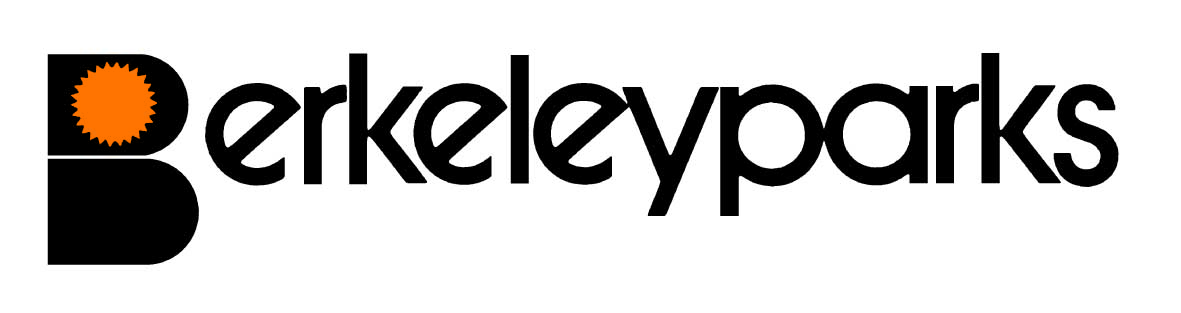 							HOLWAY HOUSE PARK							Station Road, Ilminster							Somerset TA19 9PW							Residential Park for 50+							30 Pitches (approx)Office AssistantPauline Crossman			Park Office:	01460 53930Park Office HoursTuesday & Thursday	9.00 am - 2.00 pmOther times by appointmentPitch FeesDue on the first day of each month at the park office or by Direct Debit/Standing Order.	Reviewed on 1st January each year.Council TaxBand A. Water/SeweragePayable to the park office or by Direct Debit/Standing Order.GasLPG gas available via your own supplier.ElectricityMains electricity charged direct by supplier.Home InsuranceAll homes must be insured.PetsPets are not accepted.Refuse CollectionDustbins are emptied every other Friday and recycling boxes every Friday.Public TransportBuses to Ilminster, Chard, Taunton & the coast stop near to the park.Park FacilitiesMilk & newspapers are delivered daily.Local FacilitiesDoctors Surgery, Library & shops are in the town.Park RulesAll residential park homes have the benefit of a Written Statement under The Mobile Homes Act 2013 (previously The Mobile Homes Act 1983 as amended by the Housing Act 2004).  A specimen copy of this agreement is available on request.  The agreement contains Park Rules to ensure the good management of the park.This information is correct at March 2023.  Every effort has been made to ensure the information provided above is accurate.  However, we cannot accept liability for changes, errors or unintended misinformation.  Please check locally for up to date details prior to proceeding with your purchase, particularly with regard to any aspect important to you.This information is correct at March 2023.  Every effort has been made to ensure the information provided above is accurate.  However, we cannot accept liability for changes, errors or unintended misinformation.  Please check locally for up to date details prior to proceeding with your purchase, particularly with regard to any aspect important to you.